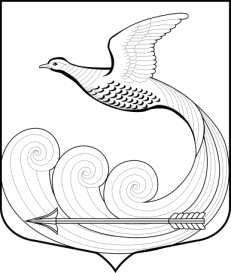 СОВЕТ ДЕПУТАТОВМУНИЦИПАЛЬНОГО ОБРАЗОВАНИЯ КИПЕНСКОЕ СЕЛЬСКОЕ ПОСЕЛЕНИЕ ЛОМОНОСОВСКОГО МУНИЦИПАЛЬНОГО РАЙОНАЛЕНИНГРАДСКОЙ ОБЛАСТИ ЧЕТВЕРТОГО СОЗЫВАР Е Ш Е Н И Е   № 43  14  декабря  2023 года                                                                                                 Об утверждении перечня индикаторов риска нарушения обязательных требований, проверяемых в рамках осуществления муниципального контроля в сфере благоустройства на территории муниципального образования Кипенское сельское поселение муниципального образования Ломоносовского муниципального района Ленинградской областиВ соответствии с Федеральным законом от 06.10.2003 № 131-ФЗ «Об общих принципах организации местного самоуправления в Российской Федерации», Федеральным законом от 31 июля 2020 года № 248-ФЗ «О государственном контроле (надзоре) и муниципальном контроле Российской Федерации»,  Совет депутатов муниципального образования Кипенское сельское поселение (далее - Совет депутатов)РЕШИЛ:1. Утвердить перечень индикаторов риска нарушения обязательных требований, проверяемых в рамках осуществления муниципального контроля в сфере благоустройства на территории муниципального образования Кипенское сельское поселение муниципального образования Ломоносовского муниципального района Ленинградской области (приложение №1).2. Утвердить категории риска причинения вреда (ущерба) (приложение №2)3. Утвердить критерии отнесения объектов контроля к категориям риска в рамках осуществления муниципального контроля в сфере благоустройства на территории муниципального образования Кипенское сельское поселение муниципального образования Ломоносовского муниципального района Ленинградской области                                   (приложение №3)4. Опубликовать (обнародовать) настоящее решение в средствах массовой информации и разместить на официальном сайте МО Кипенское сельское поселение в сети Интернет.5. Решение вступает в законную силу после его официального опубликования (обнародования).Председатель Совета депутатов МО Кипенское сельское поселение                             				     М.В. КюнеПриложение № 1к решению совета депутатов от  14  декабря 2023г.  № 43ПЕРЕЧЕНЬиндикаторов риска нарушения обязательных  требований, проверяемых в рамках осуществления  муниципального контроля в сфере благоустройства на территории муниципального образования Кипенское сельское поселение муниципального образования Ломоносовского муниципального района Ленинградской области1. Поступление в Контрольный орган обращений юридических лиц, индивидуальных предпринимателей и граждан в сфере благоустройства территории, информации от органов государственной власти, органов местного самоуправления, из средств массовой информации о наличии в деятельности контролируемого лица хотя бы одного отклонения о следующих обязательных требованиях к:1) выявлению признаков нарушения Правил благоустройства территории Муниципального образования Кипенское сельское поселение МО Ломоносовский муниципальный район Ленинградской области, утвержденных решением Совета депутатов  № 19 от 27.09.2022г.                                                                                                            2) поступление в контрольный орган от органов государственной власти, органов местного самоуправления, юридических лиц, общественных объединений, граждан, из средств массовой информации сведений о действиях (бездействии), которые могут свидетельствовать о наличии нарушения Правил благоустройства территории Муниципального образования Кипенское сельское поселение МО Ломоносовский муниципальный район Ленинградской области и риска причинения вреда (ущерба) охраняемым законом ценностям;3) отсутствие у контрольного органа информации об исполнении в установленный срок предписания об устранении выявленных нарушений обязательных требований, выданного по итогам контрольного мероприятия.2. Поступление в Контрольный орган обращений юридических лиц, индивидуальных предпринимателей и граждан в сфере благоустройства территории, информации от органов государственной власти, органов местного самоуправления, из средств массовой информации о фактах нарушения обязательных требований законодательства, послуживших основанием для проведения внепланового контрольного (надзорного) мероприятия в соответствии с ч. 12 ст. 66 ФЗ от 31 июля 2020 года № 248-ФЗ «О государственном контроле (надзоре) и муниципальном контроле Российской Федерации», в случае если в течение года до поступления данного обращения, информации контролируемому лицу Контрольным органом объявлялись предостережения о недопустимости нарушения аналогичных обязательных требований.Наличие данного индикатора свидетельствует о непосредственной угрозе причинения вреда (ущерба) охраняемым законом ценностям и является основанием для проведения внепланового контрольного (надзорного) мероприятия незамедлительно в соответствии с ч.12 ст. 66 ФЗ от 31 июля 2020 года № 248-ФЗ «О государственном контроле (надзоре) и муниципальном контроле Российской Федерации».3. Двукратный и более рост количества обращений за единицу времени (месяц, шесть месяцев, двенадцать месяцев) в сравнении с предшествующим аналогичным периодом и (или) с аналогичным периодом предшествующего календарного года, поступивших в адрес Контрольного органа обращений юридических лиц, индивидуальных предпринимателей и граждан в сфере благоустройства территории, информации от органов государственной власти, органов местного самоуправления, из средств массовой информации о фактах нарушений обязательных требований.4. Выявление в течение трех месяцев более пяти фактов несоответствия сведений (информации), полученных от юридических лиц, индивидуальных предпринимателей и граждан в сфере благоустройства территории, информации от органов государственной власти, органов местного самоуправления, из средств массовой информации и информации, размещённой контролируемым лицом в государственной информационной системе Контрольного органа.Приложение № 2к решению совета депутатов от ________2023г.  № ____КАТЕГОРИИ риска причинения вреда (ущерба)Муниципальный контроль осуществляется на основе управления рисками причинения вреда (ущерба), определяющего выбор профилактических мероприятий и контрольных мероприятий, их содержание (в том числе объем проверяемых обязательных требований), интенсивность и результаты, при этом Контрольным органом на постоянной основе проводится мониторинг (сбор, обработка, анализ и учет) сведений, используемых для оценки и управления рисками причинения вреда (ущерба).В целях управления рисками причинения вреда (ущерба) при осуществлении муниципального контроля объекты контроля могут быть отнесены к одной из следующих категорий риска причинения вреда (ущерба) (далее – категории риска):средний риск;умеренный риск;низкий риск.Приложение № 3к решению совета депутатов от ________2023г.  № ____Критерии отнесения объектов контроля к категориям риска в рамках осуществления муниципального контроля в сфере благоустройства на территории муниципального образования Кипенское сельское поселение муниципального образования Ломоносовского муниципального района Ленинградской областиОтнесение объекта контроля к одной из категорий риска осуществляется Контрольным органом ежегодно на основе сопоставления его характеристик с утвержденными критериями риска, при этом индикатором риска нарушения обязательных требований является соответствие или отклонение от параметров объекта контроля, которые сами по себе не являются нарушениями обязательных требований, но с высокой степенью вероятности свидетельствуют о наличии таких нарушений и риска причинения вреда (ущерба) охраняемым законом ценностям.В случае если объект контроля не отнесен к определенной категории риска, он считается отнесенным к категории низкого риска.Контрольный орган в течение пяти рабочих дней со дня поступления сведений о соответствии объекта контроля критериям риска иной категории риска либо об изменении критериев риска принимает решение об изменении категории риска объекта контроля. п/пОбъекты муниципального контроля в сфере благоустройства территории  МО Кипенское сельское поселениеКатегория риска1231.Юридические лица, индивидуальные предприниматели при наличии в течение последних трех лет на дату принятия решения об отнесении деятельности юридического лица или индивидуального предпринимателя к категории риска предписания, не исполненного в срок, установленный предписанием, выданным по факту несоблюдения обязательных требований, подлежащих исполнению (соблюдению) контролируемыми лицами при осуществлении деятельности в сфере благоустройства территорииСредний риск2.Юридические лица, индивидуальные предприниматели при наличии в течение последних пяти лет на дату принятия решения об отнесении деятельности юридического лица или индивидуального предпринимателя к категории риска предписания, выданного по итогам проведения плановой или внеплановой проверки по факту выявленных нарушений за несоблюдение обязательных требований,  подлежащих исполнению (соблюдению) контролируемыми лицами при осуществлении деятельности в сфере благоустройства территорииУмеренный риск3.Юридические лица, индивидуальные         предприниматели и физические лица при отсутствии обстоятельств, указанных в пунктах 1, 2 и 3 настоящих Критериев отнесения деятельности юридических лиц и индивидуальных предпринимателей к категориям рискаНизкий риск